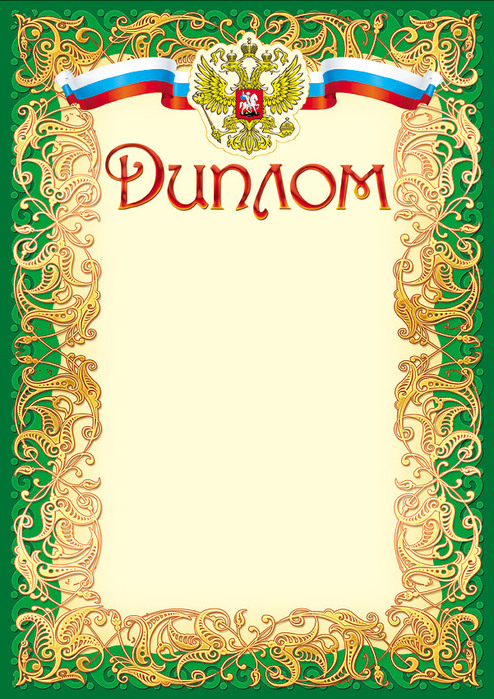 НаграждаетсяНовикова Наталья Васильевнапреподаватель ГБПОУ «Соликамского технологического колледжа», подготовившая студентку Рогальниковцу Анну, занявшую II местов общероссийском заочном    конкурсе «ОТКРЫТЫЙ КОСМОС», посвящённого Дню космонавтики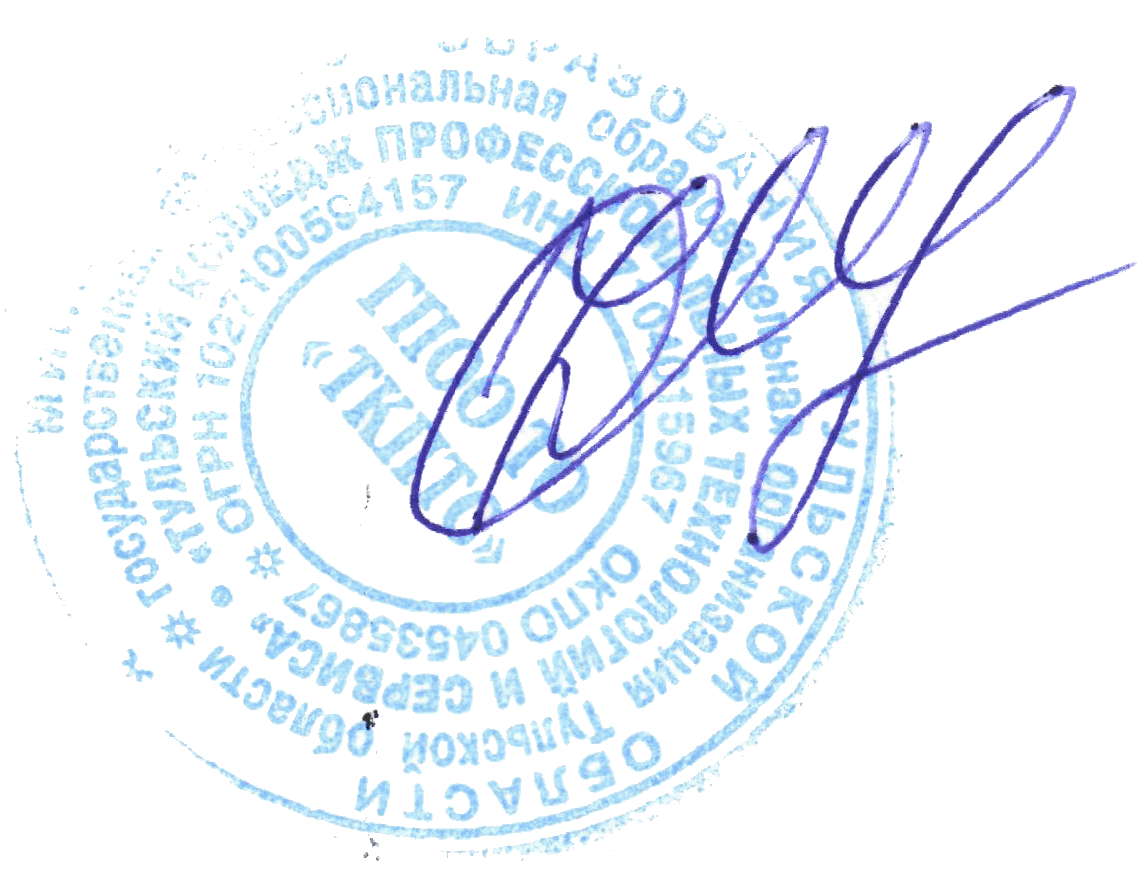                            Директор ГПОУ ТО                            «ТКПТС»                                 С.С. Курдюмов